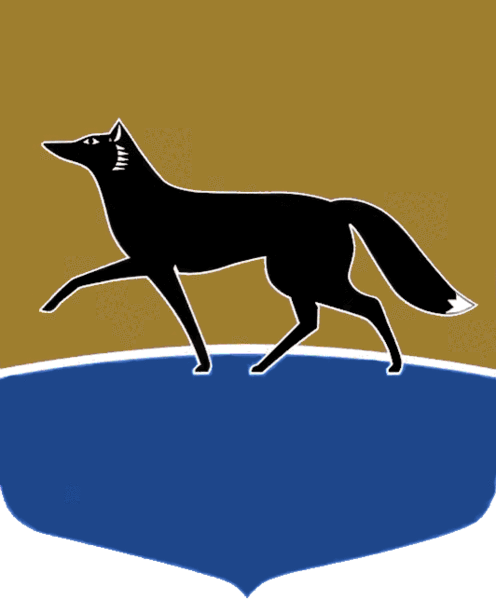 Принято на заседании Думы 29 июня 2022 года№ 154-VII ДГОб условиях приватизации муниципального имущества (объекты муниципальной собственности, расположенные 
по адресу: Ханты-Мансийский автономный округ – Югра, город Сургут, улица Декабристов, 11)В соответствии с Федеральным законом от 21.12.2001 № 178-ФЗ 
«О приватизации государственного и муниципального имущества», решениями Думы города от 07.10.2009 № 604-IV ДГ «О Положении о порядке управления и распоряжения имуществом, находящимся в муниципальной собственности», от 28.05.2021 № 746-VI ДГ «О прогнозном плане приватизации муниципального имущества на 2022 год и плановый период 2023 – 2024 годов», протоколом о результатах аукциона в электронной 
форме от 10.06.2022 № 373, рассмотрев документы, представленные Администрацией города по приватизации муниципального имущества, 
Дума города РЕШИЛА:Утвердить условия приватизации муниципального имущества согласно приложению к настоящему решению.Администрации города осуществить приватизацию муниципального имущества в соответствии с действующим законодательством.Признать утратившим силу решение Думы города от 28.02.2022 
№ 75-VII ДГ «Об условиях приватизации муниципального имущества (объекты муниципальной собственности, расположенные по адресу: 
Ханты-Мансийский автономный округ – Югра, город Сургут, улица Декабристов, 11)».Контроль за выполнением настоящего решения возложить 
на Председателя Думы города, председателя постоянного комитета Думы города по бюджету, налогам, финансам и имуществу Слепова М.Н.Председатель Думы города						 	М.Н. Слепов«30» июня 2022 г.  Приложение   к решению Думы города  от 30.06.2022 № 154-VII ДГУсловия приватизации муниципального имуществаОбъект приватизации:банно-прачечный комплекс № 1;движимое имущество: панель ЩО-70-1-36У3 со счетчиком Меркурий;движимое имущество: насос К 45/30;движимое имущество: насос К 45/30;движимое имущество: насос К 45/30;движимое имущество: шкаф пожарный ШП-310 нок левый;движимое имущество: шкаф пожарного крана ШПК-310;движимое имущество: шкаф пожарного крана ШПК-310;движимое имущество: шкаф пожарного крана ШПК-310;движимое имущество: шкаф пожарного крана ШПК-310;движимое имущество: шкаф пожарного крана ШПК-310;движимое имущество: насос Гном 10/10,53/10;движимое имущество: панель ЩО-70-1-09У3-13-2504.2;движимое имущество: панель ЩО-70-1-09У3-13-2504.3;движимое имущество: щит ВРУ8-3Н-102-31УХЛ4 ЩАО;движимое имущество: щит ВРУ8-3Н-302-31УХЛ4 ЩО;движимое имущество: шкаф учета электрической энергии;движимое имущество: насос ГВС IL 65/140-7.5/2;движимое имущество: насос ГВС IL 65/140-7.5/2;движимое имущество: пожаро-охранная сигнализация БПК Сандуны;движимое имущество: электрокаменка Harvia 26 кВт Profi;движимое имущество: блок управления С-260-34к к каменкам;движимое имущество: электрокаменка Harvia 26 кВт Profi;движимое имущество: блок управления С-260-34к к каменкам;движимое имущество: печи д/сауны;движимое имущество: счетчик ВСХ-50 в комплекте;движимое имущество: теплосчетчик СТ-50 в комплекте;движимое имущество: теплосчетчик СТ-50 в комплекте;движимое имущество: регулятор температуры ЦР-8001/2;движимое имущество: шкаф учета энергоресурсов ГВС;движимое имущество: парогенератор ПЭЭ-50/100 с регулятором температуры;движимое имущество: парогенератор ПЭЭ-50/100Н;движимое имущество: телефонная станция АТСК 16010;земельный участок.Адрес (местоположение): 1)	банно-прачечный комплекс № 1 и движимое имущество расположены по адресу: Ханты-Мансийский автономный округ – Югра, город Сургут, 
улица Декабристов, дом 11;2)	земельный участок расположен по адресу: Ханты-
Мансийский автономный округ – Югра, город Сургут, микрорайон 7, 
улица Декабристов, 11. Сведения о зарегистрированных правах:правообладатель – муниципальное образование городской округ Сургут Ханты-Мансийского автономного округа – Югры;ограничение прав (обременение): не зарегистрировано.Рыночная стоимость: 108 947 729 рублей, в том числе НДС (20 %) 15 744 768 рублей 17 копеек. Отчёт об оценке от 17.01.2022 № 128/22, 
оценка произведена обществом с ограниченной ответственностью «Центр экономического содействия». Способ приватизации: продажа посредством публичного предложения в электронной форме. Цена первоначального предложения: 108 947 729 рублей.Величина снижения цены первоначального предложения («шаг понижения»): 10 894 772 рубля 90 копеек.Минимальная цена предложения (цена отсечения): 54 473 864 рубля 
50 копеек.Величина повышения цены («шаг аукциона»): 1 000 000 рублей.Форма платежа: платёж единовременный.11.	Описание и характеристика: в соответствии с приложением 
к условиям приватизации муниципального имущества. Приложениек условиям приватизациимуниципального имущества№ п/пНаименование имуществаКадастровый номер, назначение, краткая характеристика имуществаОбщая   площадь         (кв. м)Сведенияо зарегистрированных правах (запись государственной регистрации права собственности)Сведения 
об учёте 
в реестре муниципаль-ного имущества (реестровый номер)Сведенияо рыночной стоимости имущества(руб.)1.Банно-прачечный комплекс № 186:10:0101020:140,нежилое,  литера А, А1, а, а1, а2, количество этажей – 4, в том числе 
подземных – 1, стены – кирпичные, перего-родки – кирпичные, гипсокартон, фундамент – железо-бетонные сваи, 
крыша – рулонная, перекрытия – железо-бетонные плиты.Год завершения 
строительства – 19902 917,786-86-03/027/2011-242 
от 09.03.2011,ограничение прав (обременение): 
не зарегистрировано090008393 471 559,00, 
в том числе 
НДС (20 %) –  
15 578 593,17 2.Движимое имущество: панель ЩО-70-1-36У3 со счетчиком Меркурий–––0927154173 440,00, в том числе НДС 
(20 %) – 28 906,67 3.Движимое имущество: насос К 45/30––––19 233,00, в том числе НДС 
(20 %) – 3 205,50 4.Движимое имущество: насос К 45/30––––19 233,00, в том числе НДС 
(20 %) – 3 205,50 5.Движимое имущество: насос К 45/30––––16 485,00, в том числе НДС 
(20 %) – 2 747,506.Движимое имущество: шкаф пожарный 
ШП-310 нок левый––––1 334,00, в том числе НДС 
(20 %) – 222,337.Движимое имущество: шкаф пожарного крана ШПК-310––––1 026,00, в том числе НДС 
(20 %) – 171,008.Движимое имущество: шкаф пожарного крана ШПК-310––––1 026,00, в том числе НДС 
(20 %) – 171,009.Движимое имущество: шкаф пожарного крана ШПК-310––––1 026,00, в том числе НДС 
(20 %) – 171,0010.Движимое имущество: шкаф пожарного крана ШПК-310––––1 026,00, в том числе НДС 
(20 %) – 171,0011.Движимое имущество: шкаф пожарного крана ШПК-310––––1 026,00, в том числе НДС 
(20 %) – 171,0012.Движимое имущество: насос Гном 10/10,53/10––––18 643,00, в том числе НДС 
(20 %) – 3 107,1713.Движимое имущество: панель ЩО-70-1-09У3-13-2504.2––––56 976,00, в том числе НДС 
(20 %) – 9 496,0014.Движимое имущество: панель ЩО-70-1-09У3-13-2504.3––––56 976,00, в том числе НДС 
(20 %) – 9 496,0015.Движимое имущество: щит ВРУ8-3Н-102-31УХЛ4 ЩАО––––10 152,00, в том числе НДС 
(20 %) – 1 692,0016.Движимое имущество: щит ВРУ8-3Н-302-31УХЛ4 ЩО––––10 152,00, в том числе НДС 
(20 %) – 1 692,0017.Движимое имущество: шкаф учета электрической энергии––––5 400,00, в том числе НДС 
(20 %) – 900,0018.Движимое имущество: насос ГВС IL 65/140-7.5/2––––47 430,00, в том числе НДС 
(20 %) – 7 905,0019.Движимое имущество: насос ГВС IL 65/140-7.5/2––––47 430,00, в том числе НДС 
(20 %) – 7 905,0020.Движимое имущество: пожаро-охранная сигна-лизация БПК Сандуны––––26 741,00, в том числе НДС 
(20 %) – 4 456,8321.Движимое имущество: электрокаменка Harvia 26 кВт Profi––––77 761,00, в том числе НДС 
(20 %) – 12 960,1722.Движимое имущество: блок управления 
С-260-34к к каменкам––––37 422,00, в том числе НДС 
(20 %) – 6 237,0023.Движимое имущество: электрокаменка Harvia 26 кВт Profi––––77 761,00, в том числе НДС 
(20 %) – 12 960,1724.Движимое имущество: блок управления 
С-260-34к к каменкам––––37 422,00, в том числе НДС 
(20 %) – 6 237,0025.Движимое имущество: печи д/сауны––––17 804,00, в том числе НДС 
(20 %) – 2 967,3326.Движимое имущество: счетчик ВСХ-50 
в комплекте––––7 509,00, в том числе НДС 
(20 %) – 1 251,5027.Движимое имущество: теплосчетчик СТ-50 
в комплекте––––11 842,00, в том числе НДС 
(20 %) – 1 973,6728.Движимое имущество: теплосчетчик СТ-50 
в комплекте––––11 842,00, в том числе НДС 
(20 %) – 1 973,6729.Движимое имущество: регулятор температуры ЦР-8001/2––––3 272,00, в том числе НДС 
(20 %) – 545,3330.Движимое имущество: шкаф учета энергоресурсов ГВС–––092901633 480,00, в том числе НДС 
(20 %) – 5 580,0031.Движимое имущество: парогенератор 
ПЭЭ-50/100 с регулято-ром температуры–––092953878 750,00, в том числе НДС 
(20 %) – 13 125,0032.Движимое имущество: парогенератор 
ПЭЭ-50/100Н––––78 750,00, в том числе НДС 
(20 %) – 13 125,0033.Движимое имущество: телефонная станция АТСК 16010––––8 680,00, в том числе НДС 
(20 %) – 1 446,6734.Земельный участок86:10:0101020:37, под банно-прачечный комплекс № 13 160№ 86-72-22/075/2008-225 от 19.08.2008,ограничение прав (обременение): 
не зарегистрировано160018414 479 120,00, НДС не облагается